附件2：证书图样1.卡式证书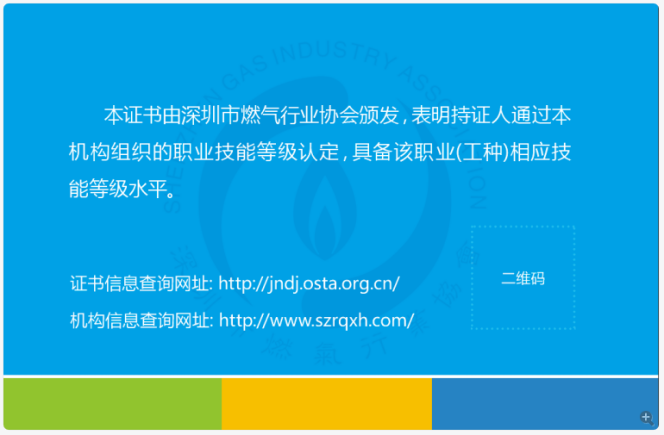 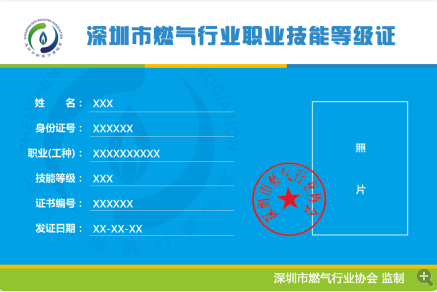 2.电子证书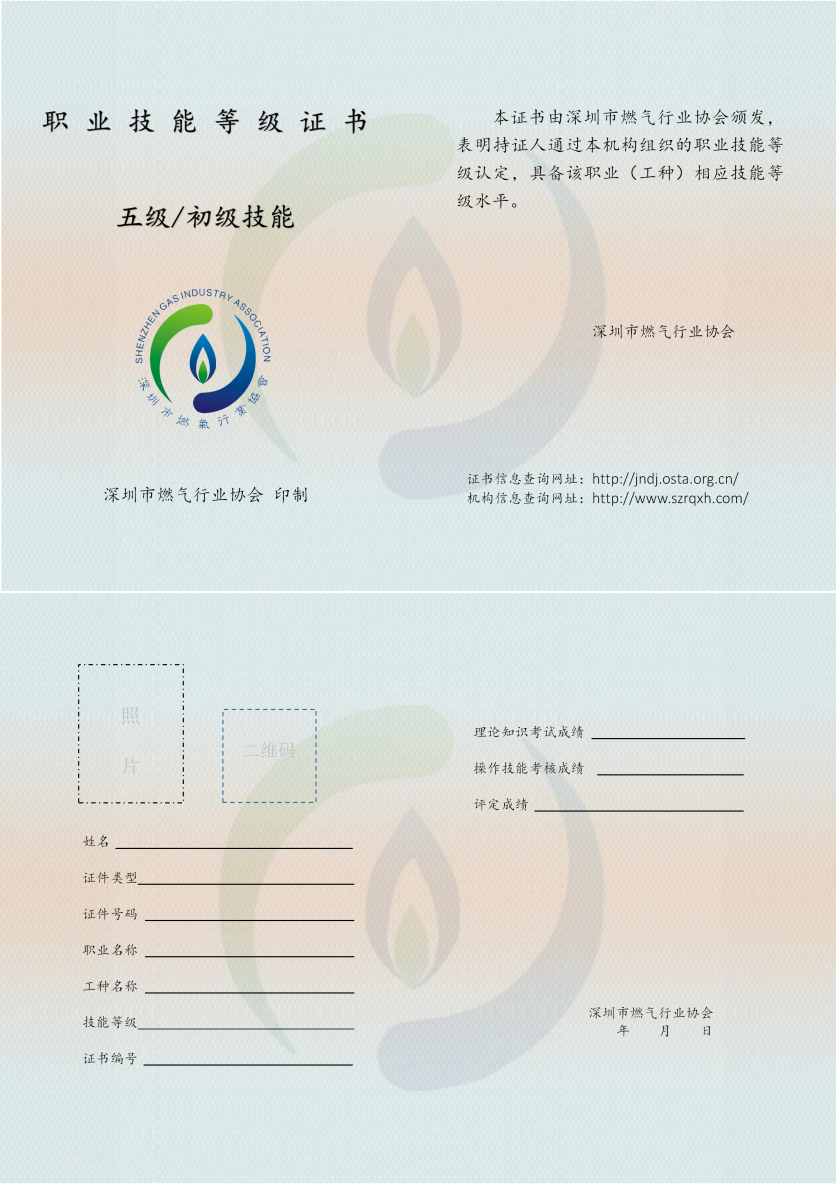 